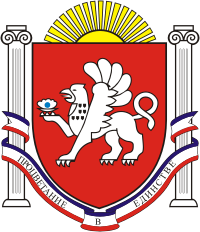  СКВОРЦОВСКИЙ СЕЛЬСКИЙ СОВЕТСИМФЕРОПОЛЬСКОГО  РАЙОНАРЕСПУБЛИКИ  КРЫМ     42 -я сессия    1   созываРЕШЕНИЕ  № 4с.Скворцово                                                                                                    16 августа 2018гО передачев безвозмездное пользование ОМВДРоссии по Симферопольскому районунежилого помещенияРассмотрев обращение  зам. начальника полиции А.В. Терещак от 15.08.2018 № 68/28039,   руководствуясь ст.690 Гражданского кодекса Российской Федерации, Федеральным законом  от 06.10.2003 № 131-ФЗ «Об общих принципах организации местного самоуправления в Российской Федерации», ст.17-1 Федерального закона от 26.07.2006 №135-ФЗ «О защите конкуренции», Федеральным законом от 12.01.1996 №7-ФЗ «О некоммерческих организациях», с целью повышения эффективного взаимодействия  органов местного самоуправления с органами и учреждениями государственной исполнительной власти по вопросам организации  обслуживания граждан, проживающих на территории поселенияСКВОРЦОВСКИЙ СЕЛЬСКИЙ СОВЕТ РЕШИЛ:1. Передать Отделу МВД России по Симферопольскому району имущество муниципального образования Скворцовского сельского поселения Симферопольского района Республики Крым - отдельный кабинет площадью 24 кв.м.,  в нежилом административном здании, расположенном по адресу: с.Скворцово ул.Калинина, 49, в безвозмездное пользование для работы участкового уполномоченного полиции  на административном участке Скворцовское сельское поселение сроком на 1 (один) год.2.  Поручить председателю Скворцовского сельского совета заключить договор безвозмездного пользования имущества, указанное в п.1 настоящего решения.3.  Настоящее решение обнародовать путем вывешивания его на доске объявлений, расположенной на здании сельского совета  по адресу: с.Скворцово, ул.Калинина,59 и опубликованием на официальном сайте администрации сельского поселения.4.     Настоящее решение вступает в силу со дня его официального обнародования.ПредседательСкворцовского сельского совета                                                                     Р.Ю.Дермоян